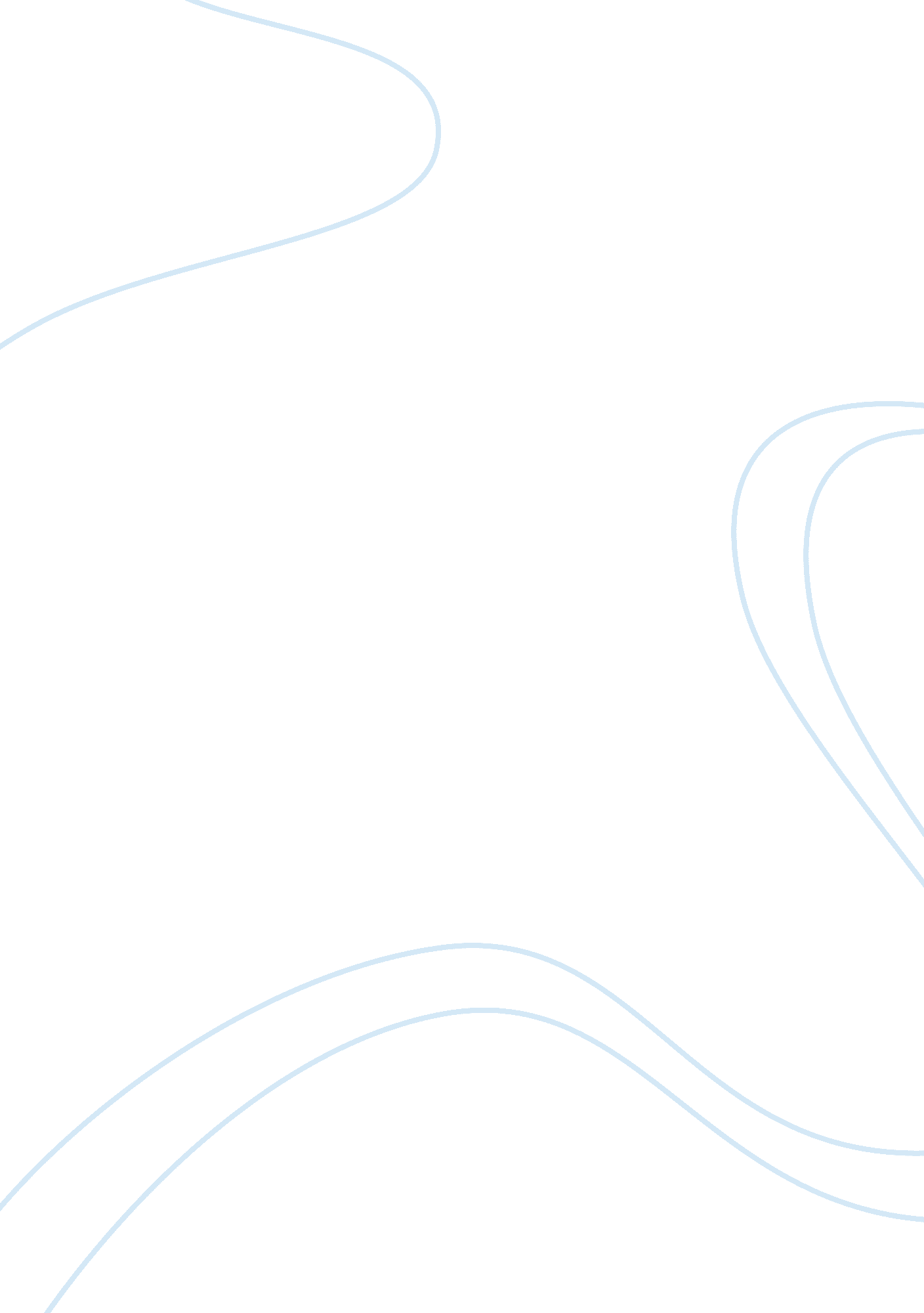 Into thin air reaction paperLiterature, Russian Literature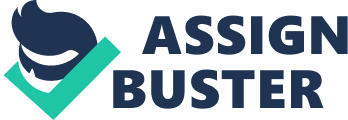 Into the thin Air [Pick the The book written and composed by Jon Krakauer is an adventurous yet thrilling climb to the Everest. In the book Jon has taken many roles; he is not only the writer of the book, but at the same time he is the main character and a true mountain climber. In order to write the book, he has experience the climb himself. 
This experience has led the book to a more realistic and natural story narrated. The aim behind the story was to share the experiences of mistakes that are made by the climbers; how a small mishap can generate extraordinary results. The first step determines the course of the next and the journey in totality. 
Some of the books are meant for a niche, Into the Air is the same experience which requires a certain level of interest and guts to read. The experience of climbing the mountain and the gigantic storm and to come out of it alive; is very enduring to read but at the same time it becomes difficult to imagine the trail. 
The book is a mix of different emotions, fear and happiness, death and life, anger and apprehensions; one does not know how to feel knowing that this is the last minute you will live. Into the air is a book which one cannot be read without feelings. 
The book has created a stir for those who like adventure and a found of climbing mountains. The book should only be read by the strong hearts. The book is a journey, and a journey that keeps no promises to the one taking it, the book is a way of reducing self-mistakes when taking on dangerous yet adventurous journey to Mount Everest. 
References 
Krakauer, J. (1997). Into thin air: A personal account of the Mount Everest disaster. New York: Villard. 